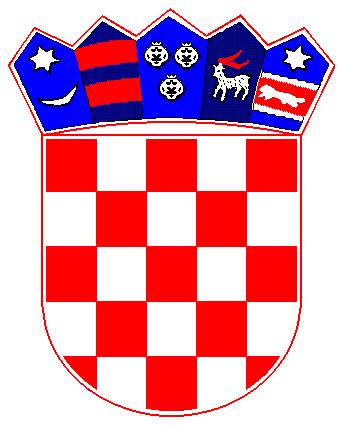 REPUBLIKA HRVATSKAZADARSKA  ŽUPANIJAOPĆINA NOVIGRADOBRAZACZA SUDJELOVANJE U PLANIRANJU I DONOŠENJU PRORAČUNA OPĆINE NOVIGRAD ZA 2024. GODINUSudjelujte svojim prijedlozima u kreiranjuopćinskog proračuna za 2024 godinu.Ime i prezime:____________________________________________________________(nije obavezno)Adresa:_________________________________________________________________(nije obavezno)e.mail:__________________________________________________________________nije obavezno)Predlažem da se u Proračun za iduću godinu uvrste sljedeći projekti/programi (napisati vrijednost projekta/programa):Smatram da je prioritetno izgraditi i urediti u 2024. godini sljedeće: